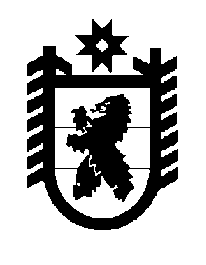 Российская Федерация Республика Карелия    ПРАВИТЕЛЬСТВО РЕСПУБЛИКИ КАРЕЛИЯРАСПОРЯЖЕНИЕот 17 февраля 2014 года № 83р-Пг. Петрозаводск Внести в состав Комиссии при Правительстве Республики Карелия по рассекречиванию документов, находящихся на хранении в государственном казенном учреждении «Национальный архив Республики Карелия» (далее – Комиссия),  утвержденный распоряжением Правительства Республики Карелия от 27 декабря 2013 года № 878р-П,  следующие изменения:1) включить в состав Комиссии Богданову Е.В. – Министра культуры  Республики Карелия, назначив ее председателем Комиссии;2) исключить из состава Комиссии Улич В.В.           ГлаваРеспублики Карелия                                                                А.П. Худилайнен